            24 декабря  в Доме культуры  села Кигбаево состоялся Новогодний бал для людей пожилого возраста, его участниками стали более 60-ти человек, в том числе гости из села Сигаево.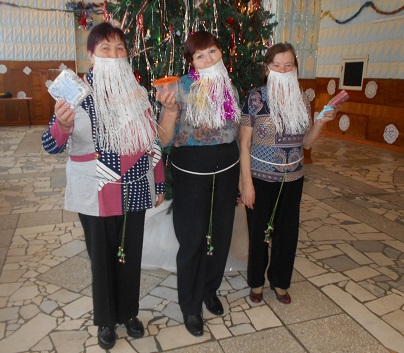             С Новым годом всех присутствующих  поздравили Дед мороз и Снегурочка, от Администрации МО «Кигбаевское» главный специалист Ликвинцева Т.П.Работники Дома культуры подготовили сценические постановки, веселые конкурсы и танцы. Каждый старался принять участие в Новогоднем  карнавале. 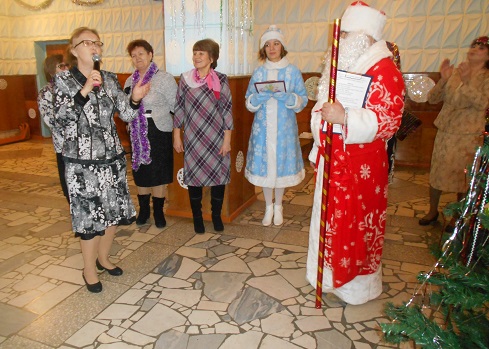 Несмотря на солидный возраст, пенсионеры с радостью водили хороводы,  участвовали  в конкурсах, исполняли стихи и песни. Все остались довольны.С Новым годом!